แบบรายงานเหตุการณ์ไม่พึงประสงค์ชนิดร้ายแรง(Serious Adverse Event Report Form)ชื่อโครงการวิจัย...............................................................................................................................................................................................ผู้วิจัย..............................................................................................................................................................................................เบอร์โทรศัพท์.................................................... แหล่งทุน....................................................................................................รหัสผู้เข้าร่วมวิจัย...........................................................เพศ       ชาย           หญิง       อายุ...............................รายละเอียดเหตุการณ์ไม่พึงประสงค์ชนิดร้ายแรง (อาการ/อาการแสดง/การวินิจฉัย/ การรักษา/ผลการรักษา) ความรุนแรง เสียชีวิต (Death) รุนแรงและอาจทำให้ถึงเสียชีวิต (Life threatening) ต้องรักษาในโรงพยาบาล (Hospitalization / prolonged  hospitalization) พิการหรือทุพพลภาพ (Persistent or significant disability / incapacity) ทารกพิการแต่กำเนิด (Congenital  anomaly / birth  defect) อื่นๆ ระบุ..............................................................................................................................................................ความเกี่ยวข้องกับการวิจัย          ไม่เกี่ยวข้อง  (Not related)                                 อาจเกี่ยวข้อง (Possibly related)          น่าจะเกี่ยวข้อง (Probably related)                       เกี่ยวข้องแน่นอน (Definitely related)          ไม่รู้  (Unknown)การเปลี่ยนแปลงโครงการวิจัย		                   ไม่มี                มี (ระบุรายระเอียด ) การเปลี่ยนแปลงเอกสารเพื่อขอการยินยอม                 ไม่มี                มี (ระบุรายระเอียด ลงชื่อผู้วิจัย.........................................................................วันที่รายงาน................./........................./..................Instruction: Please fill in the form and attach any document if necessaryDeclaration by the Investigator / DelegateI have reviewed all SAE pages and the others supporting documents for this patient already and confirm the data are complete and accurate at this date.Signature of the investigator	Name of investigator		              Date of signature			       			 	                           dd/mm/yyyyNote: เหตุการณ์ไม่พึงประสงค์ร้ายแรงที่เกิดขึ้นในและนอกมหาวิทยาลัยศรีนครินทรวิโรฒ (1) ในกรณีเสียชีวิต ผู้วิจัยหลักรายงานต่อคณะกรรมการฯทันทีหรือภายใน 24 ชั่วโมงหลังผู้วิจัย หลักทราบเหตุการณ์ (2) ในกรณีที่ไม่ถึงกับทำให้อาสาสมัครเสียชีวิตหรือเป็นอันตรายคุกคามชีวิตอาสาสมัครผู้วิจัยหลัก รายงานต่อคณะกรรมการฯโดยเร็วหรือภายใน 7 วันปฏิทิน ข้อมูลจากการติดตามที่เกี่ยวข้อง (รายงานติดตาม, Follow up report) ผู้วิจัยรายงานต่อคณะกรรมการฯ โดยเร็วหรือภายในอีก 8 วันปฏิทินถัดมาหลังผู้วิจัยหลักทราบเหตุการณ์Note: All actions taken have to be informed to full board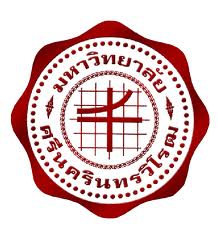 Institutional Review BoardSrinakharinwirot UniversitySerious Adverse Event Institutional Review BoardSrinakharinwirot UniversitySerious Adverse Event เอกสาร MF 19 Protocol title(ไทย)(English)IRB NO.______Report status  Initial report, date:                                                                                      dd/mm/yyyy  Follow up report, date:                                                                               dd/mm/yyyyReport status  Initial report, date:                                                                                      dd/mm/yyyy  Follow up report, date:                                                                               dd/mm/yyyyReport status  Initial report, date:                                                                                      dd/mm/yyyy  Follow up report, date:                                                                               dd/mm/yyyyPatient detail:Patient Number:  Gender	                                     Male	 FemaleAge:                                                                   years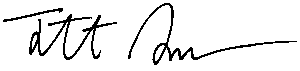 Patient detail:Patient Number:  Gender	                                     Male	 FemaleAge:                                                                   yearsPatient detail:Patient Number:  Gender	                                     Male	 FemaleAge:                                                                   yearsDate of onset of the event:                                                                      dd/mm/yyyyDate of onset of the event:                                                                      dd/mm/yyyyDate of onset of the event:                                                                      dd/mm/yyyyBrief description of the adverse event or problem and causality assessment:1: Severity: (1)Mild, (2)Moderate, (3)Severe, (4) Life threatening 2: (0)Not related, (1)Unlikely, (2)Possible, (3)Probable, (4)(almost) Certain3: (0)None, (1)Continue, (2)Reduced, (3)Interrupted, (4)Increased, (5)Completed according to protocol, (6)StoppedBrief description of the adverse event or problem and causality assessment:1: Severity: (1)Mild, (2)Moderate, (3)Severe, (4) Life threatening 2: (0)Not related, (1)Unlikely, (2)Possible, (3)Probable, (4)(almost) Certain3: (0)None, (1)Continue, (2)Reduced, (3)Interrupted, (4)Increased, (5)Completed according to protocol, (6)StoppedBrief description of the adverse event or problem and causality assessment:1: Severity: (1)Mild, (2)Moderate, (3)Severe, (4) Life threatening 2: (0)Not related, (1)Unlikely, (2)Possible, (3)Probable, (4)(almost) Certain3: (0)None, (1)Continue, (2)Reduced, (3)Interrupted, (4)Increased, (5)Completed according to protocol, (6)StoppedEvaluation of event or problem3.1 Seriousness: Death  Life threatening  Disability  New/prolonged hospitalization  Congenital anomalies  Others (specify :……………………………….........................................................………………….) 3.2 Already mentioned in…-Investigator brochure Yes  No - Patient information sheet Yes  No Evaluation of event or problem3.1 Seriousness: Death  Life threatening  Disability  New/prolonged hospitalization  Congenital anomalies  Others (specify :……………………………….........................................................………………….) 3.2 Already mentioned in…-Investigator brochure Yes  No - Patient information sheet Yes  No Evaluation of event or problem3.1 Seriousness: Death  Life threatening  Disability  New/prolonged hospitalization  Congenital anomalies  Others (specify :……………………………….........................................................………………….) 3.2 Already mentioned in…-Investigator brochure Yes  No - Patient information sheet Yes  No Outcomes: Resolved/improved  Unchanged  Worsened  Fatal  Not availableOutcomes: Resolved/improved  Unchanged  Worsened  Fatal  Not availableOutcomes: Resolved/improved  Unchanged  Worsened  Fatal  Not availableSite involved:         Site responsible by Srinakharinwirot University          Other sites, please indicate………………………………………………………………………………Site involved:         Site responsible by Srinakharinwirot University          Other sites, please indicate………………………………………………………………………………Site involved:         Site responsible by Srinakharinwirot University          Other sites, please indicate………………………………………………………………………………Past and current underlying medical conditionsPast and current underlying medical conditionsPast and current underlying medical conditionsAll relevant concurrent medicationsAll relevant concurrent medicationsAll relevant concurrent medicationsRelevant laboratory abnormalitiesRelevant laboratory abnormalitiesRelevant laboratory abnormalitiesFor Board use only  SAE committee considerations:Notification to human subjects using new or additional informed consent required immediately  required for the next appointment  not requiredChange in or suspension of research. suspension  change  no action required  Acknowledgement                                                                                                                  Comment: ……………………………….........................................................………………….......................................Chair of SAE committee signature ………...............…...….............................................      date……....…/……...../…….....